План-конспект занятияПедагога дополнительного образованияИвановой Юлии НиколаевныОбъединение- «Фитнес-аэробика»Программа – «Фитнес-аэробика»Группа – 01-62Дата проведения: 19.12.2023Время проведения: 15.40Тема занятия: «Степ-аэробика. Техника основных шагов на занятиях степ-аэробикой. Basic-step, Advanced-step, Dance-step, Step-combo, Step-interval, Double-step»Разминка Основной комплекс разминки, выполнить упражнения:Наклоны и вращение головой для растяжения мышц шеи;Наклоны вперед и вбок помогают прийти в тонус мышцам спины, косым мышцам живота и пресса;Вращения руками, или «мельница», нужны для подготовки к занятию плечевых мышц и суставов, а также грудных и спинных мышц;Поднятие корпуса из положения лежа. Несколько подъемов в неспешном темпе «разогреют» мышцы пресса.Частичная планка или отжимания создают нагрузку на трицепсы, плечи, грудные мышцы;Бег по залу или на месте, чередующийся с ходьбой. Ускоряет сердечный ритм, «разминает» мышцы всего тела. Бег с высоко поднятым бедром дополнительно «нагружает» мышцы ног.Прыжки со скакалкой также ускоряют пульс, способствуют усилению кровотока в организме, мобилизации суставов.Игровая разминка «Солнышко лучистое», Задание: повторить движения из видео по ссылке: https://www.youtube.com/watch?v=Zoi9sAazMQUОсновная частьТеорияСтеп-аэробика – это аэробика с использованием специальной степ-платформы 10-35 см высотой. Занятия проводятся в формате единой кардиосессии под музыку, включают разные вариации зашагиваний и схождений со степ-платформы, ходьбу и бег на месте, повороты, прыжки, махи ногами и движения руками. Все упражнения выполняются в определённой последовательности, спокойные движения чередуются с более быстрыми и сложными, что даёт возможность перевести дух и выдержать целую тренировку на 30–60 минут без перерывов.За счёт музыки и разнообразия элементов занятия по степ-аэробике воспринимаются легко. Обычно тренировки проводятся в группах, но подходит и для дома.Польза степ-аэробики:- помогает сбросить вес;- увеличивает выносливость;- укрепляет кости;- прокачивает ловкость и чувство баланса;- учит танцевальности;-улучшает настроение.Виды степ-аэробики:В зависимости от сложности и интенсивности, степ-аэробика подразделяется на несколько подвидов:Basic Step — идеальное решение для начинающих. В рамках данной программы удается детально изучить основные шаги и простые связки.Пример: https://www.youtube.com/watch?v=4rDRnGi1S7oAdvanced Step — подходит опытным спортсменам. Состоит из сложных движений и прыжков.Пример: https://www.youtube.com/watch?v=svXpxGzI-R0Dance Step — занятия для любителей танцевальных направлений. Предполагают не только активное похудение, но и значительное развитие пластики и грации.Пример: https://www.youtube.com/watch?v=PHn8hb_aYKgStep-combo — выбор людей с очень хорошей физической подготовкой и развитой координацией. Включает наборы сложных связок, выполняемых в интенсивном темпе.Пример: https://vk.com/wall-91623523_3519Step Interval — представляет собой интервальный тренировочный режим. Предполагает поэтапное выполнение групп интенсивных упражнений и более спокойных элементов для восстановления.Пример: https://www.youtube.com/watch?v=UJ_Dn0_aKzwDouble Step — две платформы. В соответствии с говорящим названием, используются пара ступенек для увеличения эффективности занятий.Пример: https://www.youtube.com/watch?v=Aq4vezIvDPkТехника выполнения:1. Обязательно помните о правильном положении тела во время выполнения упражнений из степ-аэробики: колени слегка согнуты, спина прямая, живот втянут, ягодицы напряжены, плечи расправлены, взгляд направлен вперед.2. Шаги нужно выполнять полностью всей стопой на платформу, чтобы пятка не свисала.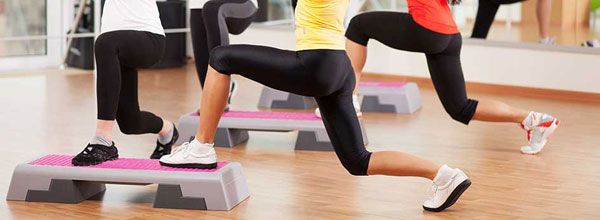 3. В степ-аэробике нет шагов на два счета - минимум на четыре. Это связано с тем, что вам нужно не просто двигаться по полу, а еще и подниматься на платформу.4. Чем выше располагается степ-платформа, тем интенсивнее нагрузка. Новичкам следует выбрать высоту 10-15 см. Более опытным - 20 см. 5. Вы можете усложнить тренировку на степ-платформе, если будете использовать гантели или утяжелители на ноги или руки.6. За полчаса до тренировки выпейте полстакана воды и обязательно делайте по несколько глотков воды во время занятия.7. Запоминайте движения сначала «ногами» и только потом «руками». Руки включайте, только когда нижняя часть тела освоит движения.ПрактикаВыполните упражнения, каждое по 1,5 минуты, по 2 повторения:1. Базовый шаг или Basic StepШагните на степ-платформу поочередно двумя ногами. Выполняется на четыре счета. Выполните шаг на степ (ступеньку/ящик) сначала правой ногой ногой. Ноги на платформу ставятся примерно на ширину тазовых костей, затем приставьте левую ногу. Выполните спуск сначала правой, затем левой.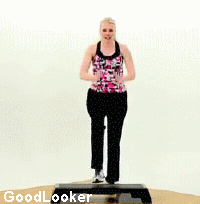 Базовый шаг2. Шаги буквой V или V-stepШагните поочередно на степ двумя ногами на противоположные уголки степа.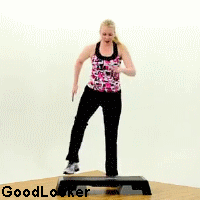 Шаги буквой V3. Шаг с захлестом голени или CurlШагните правой ногой на угол платформы, а левой выполните замах назад. Пятка должна коснуться левой ягодицы. Выполните на другую ногу.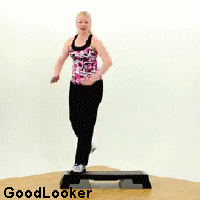 Захлест голени4. Шаг с подъемом колена или Knee upШагните правой ногой на угол степ-платформы, а левую согните в колене и подтяните к животу. Затем выполните на другую сторону.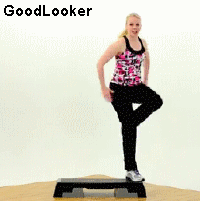 Подъем колен5. Шаг с подъемом ноги или Kick upШагните правой ногой на угол степ-платформы, а левую выбросите вперед. Затем выполните на другую сторону.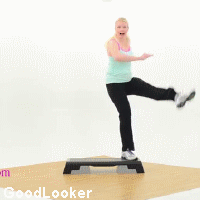 Удар ногой6. Касание полаСтоя на середине степ-платформы, касайтесь поочередно ногами пола то одной ногой, то другой.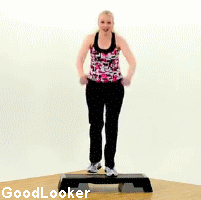 Касание пола7. Отведение ноги назадШагните правой ногой на угол степ-платформы, а левую отведите максимально назад, не сгибая ее в колене. Руки поднимайте синхронно с поднятием ноги. Затем выполните на другую сторону.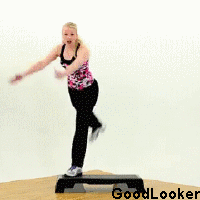 Отведение ноги назад8. Turn step (Тёрн степ) шаг с поворотом - стойка боком к платформе. Это тот же самый basic-step, только спускаемся со степ платформы мы не назад, а вбок. Шаг правой на платформу, шаг левой на платформу, с поворотом спиной к основному направлению (продольно платформе) стойка ноги врозь. Шагом правой назад в диагональном направлении (разворачиваясь по диагонали), шаг правой назад с платформы, приставить левую к правой (исходное положение).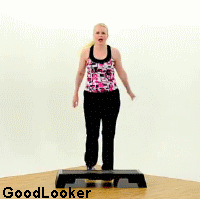 Шаг с поворотомДвижения рукамиДвижения руками при выполнении базовых движений играют очень важную роль. Прежде всего, движения руками выполняются по инерции, т. е. руки инерционно должны помогать выполнению базового движения ногами; тот факт, что при любых движениях руками практически всегда задействована дельтовидная мышца плеча, поэтому следует разнообразить движения руками, включая упражнения на бицепс, трицепс, грудные мышцы и т. д. Примерные положения и движения руками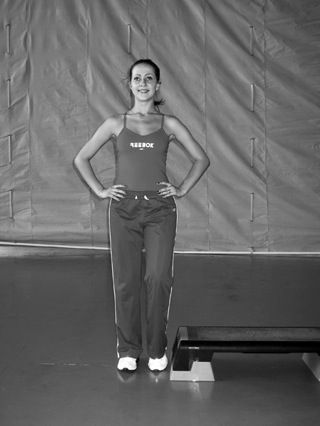 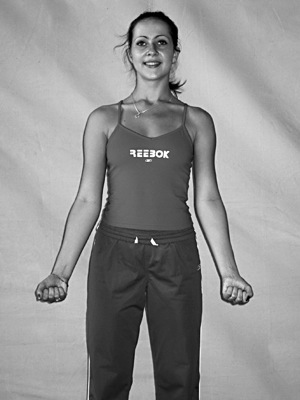 Руки на пояс  2. Сгибание – разгибание рук в локтевых суставах.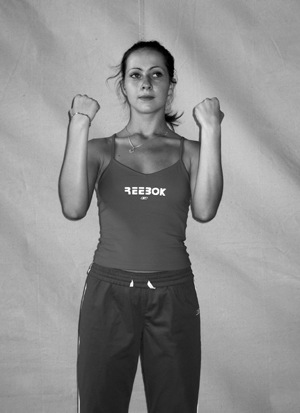 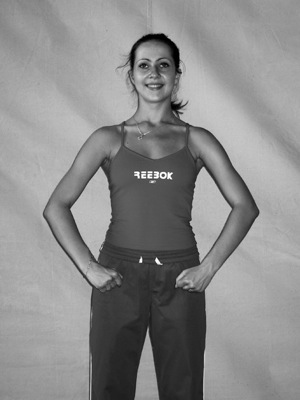 3. Сгибание – разгибание рук во фронтальной плоскости («гребля»).4. Сведение – разведение рук.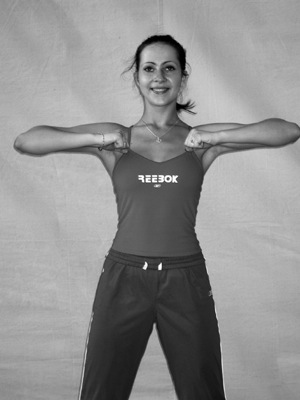 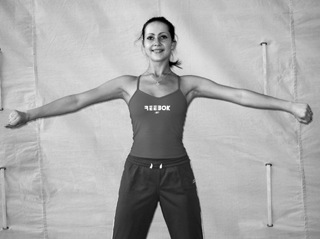 5. Сгибание – разгибание рук в стороны.Заминка Как делать заминкуДостаточно десятиминутной заминки в конце тренировки, выполняемой в медленном и легком темпе, чтобы организм успокоился и пришел в норму. Для заминки используются разнообразные упражнения, которые подбираются в зависимости от вида и интенсивности тренировки.  Чаще всего это растяжка и легкое кардио. Кардио подготавливает нервную систему и мышцы к отдыху, плавно снижает частоту пульса и укрепляет сердечно-сосудистую систему. Легкой пробежки, ходьбы по беговой дорожке или упражнений на велотренажере в умеренном темпе продолжительностью 5-10 минут будет вполне достаточно в качестве заминки после тренировки. Растяжка возвращает мышцам прежнюю длину и эластичность, одновременно укорачивая процесс восстановления. Растягивая целевые группы мышц, вы даете свободу движениям, возвращаете эластичность и подвижность сухожилиям и мышцам. Важно успеть растянуться до того, как мышцы успеют «остыть», т.е. в течение 30-40 минут после тренировки, иначе вы можете получить травму. Выделяйте, по крайней мере, 5-7 минут на растяжку в конце тренировки. МФР — миофасциальный релиз, — совмещенный с растяжкой эффективно решает проблемы хронического напряжения и торможения диапазона движений, способствует расслаблению и восстановлению. 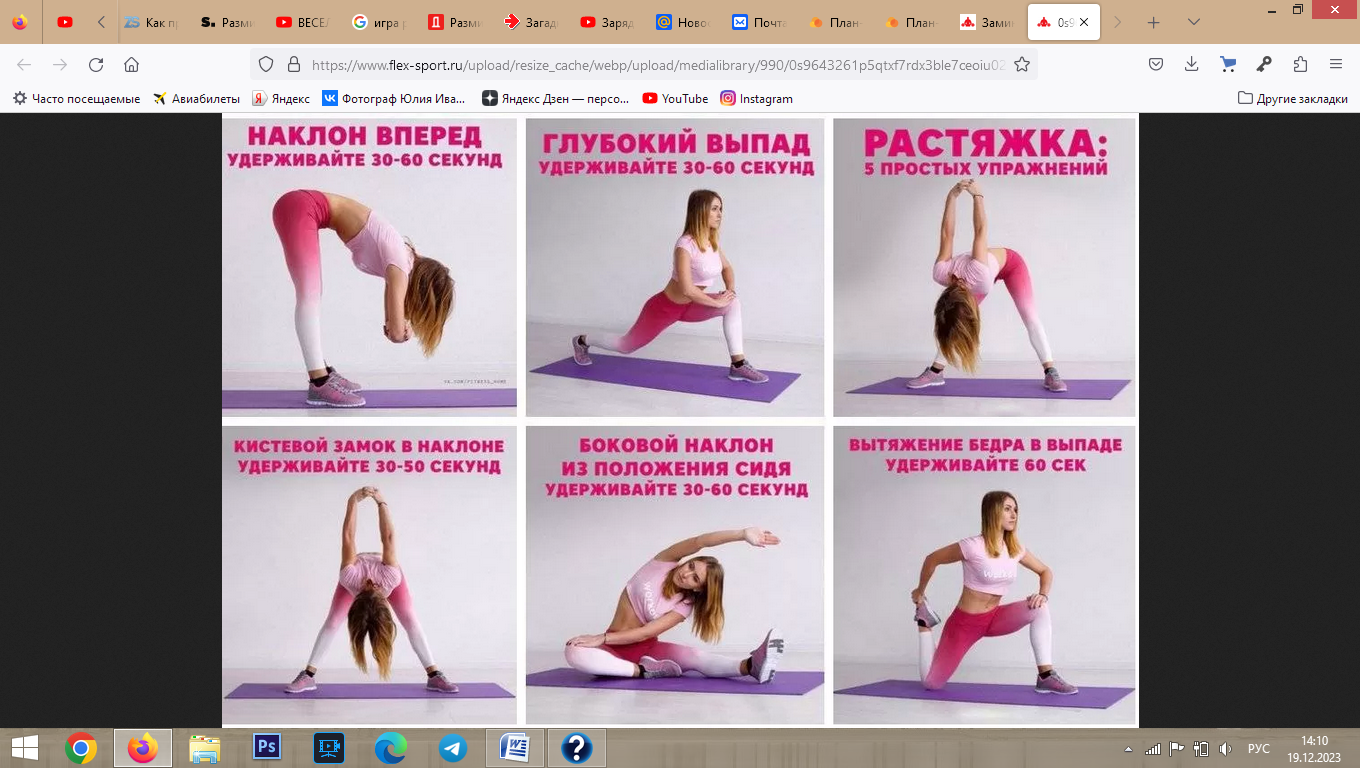 Что еще необходимо сделать после тренировки?Сделайте массаж. Эта приятная во всех смыслах процедура способна творить настоящие чудеса даже после самой тяжелой тренировки. Массаж помогает ускорить выздоровление, а также уменьшает отек и повреждение мышц. Массаж выводит шлаки и стимулирует процессы заживления, увеличивая приток крови к мышцам.  Кроме того, он способен поднять настроение, уменьшить беспокойство и расслабить. При этом не обязательно после каждой тренировки спешить к специалисту – аккуратный и мягкий самомассаж наиболее напряженных групп мышц будет не менее эффективен.  Восстановите гидратацию. Во время тренировок организм теряет много жидкости, которую необходимо постоянно восполнять, так как обезвоживание может привести к усталости, потере координации и судорогам. Выпейте стакан воды или порцию изотоника сразу после тренировки и не забывайте периодически восполнять запас жидкости в течение дня.   Перекусите. Питание – один из самых важных пунктов восстановления после тренировки. Постарайтесь в течение первых 30-60 минут после окончания тренировки употребить в пищу быстроусвояемые углеводы и источники белка, например, тост с сыром или йогурт со свежими ягодами. Остыньте. Охлаждение после тренировки не означает прыжков в ледяную ванну или холодный душ. Речь идет о том, чтобы предоставить телу необходимое время на то, чтобы успокоиться после интенсивной нагрузки. После тренировки сердце бьется быстрее, чем обычно, температура тела выше, а кровеносные сосуды расширены. Слишком быстрое снижение нагрузки может привести к потере сознания или плохому самочувствию.Домашнее задание: - Отработать базовые шаги, подключая движения руками. Изучить виды, попробовать повторить любое из видео-примеров, которые можно найти под описанием видов степ-аэробики. В качестве степ-платформы можно использовать доску, ступеньки, свернутый коврик или выполнять упражнения без возвышения.Обратная связь: Фото и видео самостоятельного выполнения задания отправлять на электронную почту metodistuz@mail.ru для педагога Ивановой Ю.Н.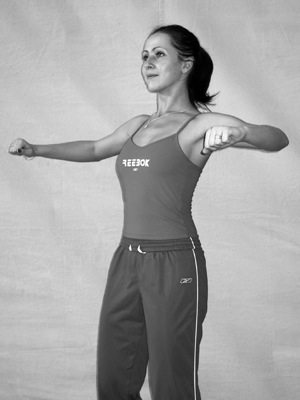 